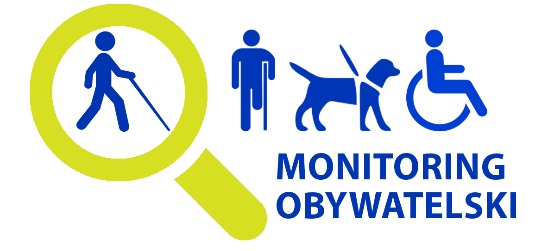 ZAPROSZENIEFundacja Instytut Rozwoju Regionalnego  w imieniu Partnerów i współorganizatorów ma zaszczyt zaprosić Państwa do wzięcia udziału w:Kongresie Osób z Niepełnosprawnościamipodczas którego będziemy dyskutować o poziomie przestrzegania praw osób 
z niepełnosprawnościami w Polsce w świetle zapisów Konwencji ONZ o prawach Osób 
z Niepełnosprawnościami. Zaprezentujemy także efekty prac nad Raportem Alternatywnym oraz rekomendacjami, dotyczącymi poprawy realizacji zapisów Konwencji.Kongres odbędzie się 16 września 2015 r. w Warszawie,w Szkole Wyższej Psychologii Społecznej (ul. Chodakowskiej 19/31).Miejsce spotkania jest dostępne dla osób mających trudności z poruszaniem się. Zapewniamy tłumacza polskiego języka migowego i pętlę indukcyjną.Udział w Kongresie jest bezpłatny. Organizatorzy zapewniają uczestnikom wyżywienie w trakcie trwania Kongresu.Szczegółowy program oraz formularz zgłoszeniowy będą dostępne na stronie http://www.monitoringobywatelski.firr.org.pl	W sprawach organizacyjnych prosimy o kontakt z:Agatą Szal: tel.(12) 629-85-14, 663-883-341, e-mail Agata.Szal@firr.org.pl Prosimy o przesłanie podpisanych formularzy zgłoszeniowych do 15 lipca 2015 r. (liczba miejsc jest ograniczona, decyduje kolejność zgłoszeń) faksem na numer: 
(12) 629-85-15 lub e-mailem: Agata.Szal@firr.org.pl; formularz on-line: http://tnij.org/5mj457y                                                          Serdecznie zapraszamy!                                                                                                   W imieniu Organizatorów	Członek Zarządu Fundacji Instytut Rozwoju Regionalnego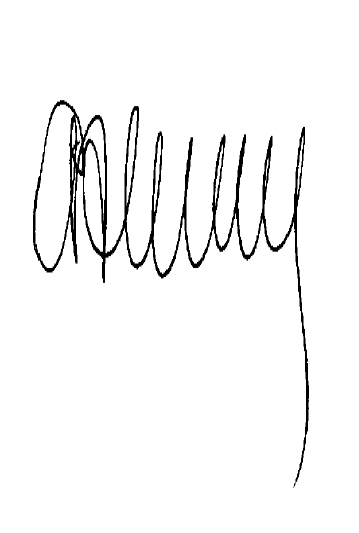                                                                                                Dr Anna RdestZapraszamy na strony: monitoringobywatelski.firr.org.plProjekt jest finansowany ze środków EOG w ramach programu Obywatele dla Demokracji. 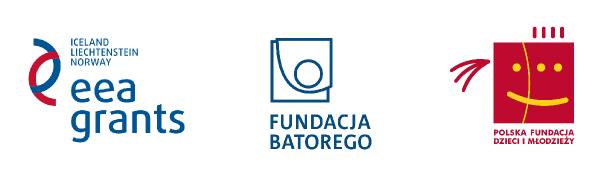 